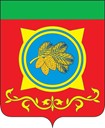 Российская Федерация Республика ХакасияАдминистрация Таштыпского района Республики ХакасияПОСТАНОВЛЕНИЕ07.11.2023г.	                                    с. Таштып	     № 530О внесении изменение в приложение 1 к постановлению Администрации Таштыпского района от 28.092023 г. № 454 Об утверждении Положений по оплате труда работников муниципальных учреждений культуры, искусства и дополнительного образования, подведомственных муниципальному казенному учреждению «Управление культуры Администрации Таштыпского района»  В соответствии с Трудовым кодексом Российской Федерации, Законом Республики Хакасия от 12.11.2008 № 65-ЗРХ «Об оплате труда работников республиканских государственных учреждений» (с последующими изменениями) (далее – Закон Республики Хакасия «Об оплате труда работников республиканских государственных учреждений»),постановлением Президиума Правительства Республики Хакасия от 13.05.2014 № 39-п «Об утверждении Плана мероприятий («дорожной карты») «Повышение эффективности сферы культуры Республики Хакасия» (с последующими изменениями), руководствуясь Постановлением Правительства Республики Хакасия от 07.04.2016г. № 150 «Об утверждении примерных положений об оплате труда республиканских государственных учреждений культуры, искусства и дополнительного образования и иных учреждений, подведомственных Министерству культуры Республики Хакасия», Постановлением Президиума Правительства Республики Хакасия от 07.02.2023г. № 21-п «О внесении изменений в постановление Правительства Республики Хакасия»; от 20.05.2016 № 53-п «Об утверждении методических рекомендаций по разработке примерных положений по оплате труда для муниципальных учреждений культуры, искусства и дополнительного образования», в целях стимулирования труда работников муниципальных учреждений культуры, искусства и дополнительного образования, подведомственных МКУ «Управление культуры Администрации Таштыпского района», руководствуясь п.3 ч.1 ст.29 Устава муниципального образования Таштыпский район от 24.06.2005г., Администрация Таштыпского района постановляет:Внести в приложение 1 к постановлению Администрации Таштыпского района от 28.092023 г. № 454 Об утверждении Положений по оплате труда работников муниципальных учреждений культуры, искусства и дополнительного образования, подведомственных муниципальному казенному учреждению «Управление культуры Администрации Таштыпского района» следующее изменение:- в п. 12 Профессиональные квалификационные группы должностей работников культуры, искусства и кинематографии дополнить п.п. 4, и п.п. 5:Профессиональная квалификационная группа«Должности работников культуры, искусства и кинематографии, не вошедшие в квалификационные уровни профессиональной квалификационной группы»Профессиональная квалификационная группа«Общеотраслевые должности служащих второго уровня»Настоящее постановление распространяется на правоотношения, возникшие с 01 августа 2023 года.3.    Контроль за исполнением настоящего постановления оставляю за собой.Глава Таштыпского района	Н.В. ЧебодаевДолжность, отнесенная к квалификационному уровнюПовышающий коэффициентРекомендуемый базовый оклад (базовый должностной оклад) –13 079 рубляРекомендуемый базовый оклад (базовый должностной оклад) –13 079 рубляХудожественный руководитель; художественный руководитель клубного учреждения, парка культуры и отдыха, научно-методического центра, дома народного творчества, центра народной культуры (культуры и досуга) и других аналогичных организаций; ученый секретарь библиотеки; ученый секретарь музея; директор других художественных коллективов1,00–1,72Должность, отнесенная к квалификационному уровнюПовышающий коэффициентРекомендуемый базовый оклад (базовый должностной оклад) –5 836 рубляРекомендуемый базовый оклад (базовый должностной оклад) –5 836 рубляАдминистратор; аукционист; инспектор по кадрам; секретарь руководителя; специалист по работе с молодежью; техник; художник1,61–1,97